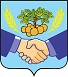     РОССИЙСКАЯ ФЕДЕРАЦИЯ     Собрание представителейсельского поселенияНОВОСПАССКИЙмуниципального района ПриволжскийСамарской области                                                      (ЧЕТВЕРТОГО СОЗЫВА)РЕШЕНИЕ «04» мая  2022 г.		                                                                 № 50/94«О внесении изменений в Положение о муниципальном земельном контроле в границах сельского поселения Новоспасский муниципального района Приволжский Самарской области, утвержденное решением Собранием представителей сельского поселения Новоспасский муниципального района Приволжский Самарской области № 29/50/3 от 07.09.2021 г.»В соответствии с Федеральным законом от 31.07.2020 № 248-ФЗ «О государственном контроле (надзоре) и муниципальном контроле в Российской Федерации», Уставом сельского поселения Новоспасский муниципального района Приволжский Самарской области Собрание представителей сельского поселения Новоспасский муниципального района Приволжский Самарской области РЕШИЛО:        1.Внести изменения  в «Положение о муниципальном земельном контроле в границах сельского поселения Новоспасский муниципального района Приволжский Самарской области», утвержденное решением Собранием представителей сельского поселения Новоспасский муниципального района Приволжский Самарской области № 29/50/3 от 07.09.2021 г.:       1.1.пункт 4.25. Положения читать: «4.25. Должностные лица, осуществляющие муниципальный земельный контроль, при осуществлении муниципального земельного контроля взаимодействуют в установленном порядке с федеральными органами исполнительной власти и их территориальными органами, с органами исполнительной власти Самарской области, органами местного самоуправления, правоохранительными органами, организациями и гражданами.         В случае выявления в ходе проведения контрольного мероприятия в рамках осуществления муниципального земельного контроля нарушения требований земельного законодательства, за которое законодательством Российской Федерации предусмотрена административная и иная ответственность, в акте контрольного мероприятия указывается информация о наличии признаков выявленного нарушения. Должностные лица, уполномоченные осуществлять муниципальный земельный контроль направляют копию указанного акта в орган государственного земельного надзора.         Должностные лица, уполномоченные осуществлять муниципальный земельный контроль, в срок не позднее 5 рабочих дней со дня окончания контрольного мероприятия направляют в адрес главы сельского поселения Новоспасский муниципального района Приволжский Самарской области   уведомление о выявлении самовольной постройки с приложением документов, подтверждающих указанный факт, в случае, если по результатам проведенного контрольного мероприятия указанными должностными лицами выявлен факт размещения объекта капитального строительства на земельном участке, на котором не допускается размещение такого объекта в соответствии с разрешенным использованием земельного участка и (или) установленными ограничениями использования земельных участков»;      1.2.в Положении пункты 4.26, 4.27, 4.28, 4.29, 4.30, 4.31, 4.32,  4.33, 4.34, 4.35 исключить.      1.3. Главу 5 изложить в следующей редакции:5.1.Решения администрации, действия (бездействие) должностных лиц, уполномоченных осуществлять муниципальный земельный контроль, могут быть обжалованы в судебном порядке.5.2.Досудебный порядок подачи жалоб на решения администрации, действия (бездействие) должностных лиц, уполномоченных осуществлять муниципальный земельный контроль, не применяется.2.Опубликовать настоящее решение в информационном бюллетене  «Вестник сельского поселения Новоспасский» и на официальном сайте сельского поселения Новоспасский муниципального района Приволжский Самарской области в разделе контрольно-надзорная деятельность.Председатель собрания представителей сельского поселения Новоспасскиймуниципального района ПриволжскийСамарской области                                                                                  Н.В.Илларионова Глава сельского поселения Новоспасскиймуниципального района ПриволжскийСамарской области                                                                                   А.В.Верховцев                              Приложение крешению Собрания представителей сельского поселения Новоспасскиймуниципального района ПриволжскийСамарской областиот «21» февраля 2022 г.  № 44/82Приложение № 3 к Положению о муниципальном земельном контроля в границах сельского поселения Новоспасский муниципального района ПриволжскийСамарской областиКлючевые и индикативные показатели муниципального земельного контроляИндекс показателяНаименование показателяФормула расчетаКомментарии (интерпретация значений)Целевые значения показателейИсточник данных для определения значения показателяКлючевые показателиКлючевые показателиКлючевые показателиКлючевые показателиКлючевые показателиКлючевые показателиАПоказатели результативности, отражающие уровень минимизации вреда (ущерба) охраняемым законом ценностям, уровень устранения риска причинения вреда (ущерба) Показатели результативности, отражающие уровень минимизации вреда (ущерба) охраняемым законом ценностям, уровень устранения риска причинения вреда (ущерба) Показатели результативности, отражающие уровень минимизации вреда (ущерба) охраняемым законом ценностям, уровень устранения риска причинения вреда (ущерба) Показатели результативности, отражающие уровень минимизации вреда (ущерба) охраняемым законом ценностям, уровень устранения риска причинения вреда (ущерба) Показатели результативности, отражающие уровень минимизации вреда (ущерба) охраняемым законом ценностям, уровень устранения риска причинения вреда (ущерба) А.1Стоимость невыплаченной арендной платы за использование самовольно занятых земельных участков, находящихся в государственной или муниципальной собственности А.1 = Sum(НАП)А.1 определяется как сумма невыплаченной в течение отчетного года арендной платы (НАП) за использование самовольно занятых земельных участков, находящихся в государственной или муниципальной собственности (в тыс. руб.). Расчет невыплаченной арендной платы осуществляется в соответствии с утвержденными методиками для предоставления земельных участков, государственная собственность на которые не разграничена, или соответственно земельных участков, находящихся в муниципальной собственности, при их предоставлении без проведения торгов 0 Результаты осуществления муниципального земельного контроля в течение отчетного года А.2Величина недоплаченного земельного налога в связи с использованием земельных участков не по целевому назначению и выплатой земельного налога по не скорректированной (с учетом фактического использования земельного участка) его кадастровой стоимости А.2 = Sum(НЗН)А.2 определяется как сумма недоплаченного в течение отчетного года земельного налога (НЗН) в связи с использованием земельных участков не по целевому назначению и выплатой земельного налога по не скорректированной (с учетом фактического использования земельного участка) его кадастровой стоимости (в тыс. руб.)0 Результаты осуществления муниципального земельного контроля в течение отчетного года А.3Стоимость приведения земельного участка в состояние, пригодное для использования по целевому назначению, в случае если обязанность такого приведения наступила в отчетном году и не была исполнена землепользователем А.3 = Sum(ПЗУ)А.3 определяется как сумма стоимости всех мероприятий поприведению земельных участков (ПЗУ) в состояние, пригодное для использования по целевому назначению, в случае если обязанность такого приведения наступила в отчетном году и не была исполнена землепользователем (в тыс. руб.)0 Результаты осуществления муниципального земельного контроля в течение отчетного года Индикативные показателиИндикативные показателиИндикативные показателиИндикативные показателиИндикативные показателиИндикативные показателиБПоказатели эффективности, применяемые для мониторинга контрольной деятельности, её анализа, выявления проблем, возникающих при её осуществлении, и определения причин их возникновения, характеризующих соотношение между степенью устранения риска причинения вреда (ущерба) и объемом трудовых, материальных и финансовых ресурсов, а также уровень вмешательства в деятельность контролируемых лиц   Показатели эффективности, применяемые для мониторинга контрольной деятельности, её анализа, выявления проблем, возникающих при её осуществлении, и определения причин их возникновения, характеризующих соотношение между степенью устранения риска причинения вреда (ущерба) и объемом трудовых, материальных и финансовых ресурсов, а также уровень вмешательства в деятельность контролируемых лиц   Показатели эффективности, применяемые для мониторинга контрольной деятельности, её анализа, выявления проблем, возникающих при её осуществлении, и определения причин их возникновения, характеризующих соотношение между степенью устранения риска причинения вреда (ущерба) и объемом трудовых, материальных и финансовых ресурсов, а также уровень вмешательства в деятельность контролируемых лиц   Показатели эффективности, применяемые для мониторинга контрольной деятельности, её анализа, выявления проблем, возникающих при её осуществлении, и определения причин их возникновения, характеризующих соотношение между степенью устранения риска причинения вреда (ущерба) и объемом трудовых, материальных и финансовых ресурсов, а также уровень вмешательства в деятельность контролируемых лиц   Показатели эффективности, применяемые для мониторинга контрольной деятельности, её анализа, выявления проблем, возникающих при её осуществлении, и определения причин их возникновения, характеризующих соотношение между степенью устранения риска причинения вреда (ущерба) и объемом трудовых, материальных и финансовых ресурсов, а также уровень вмешательства в деятельность контролируемых лиц   Б.1Количество плановых контрольных мероприятий, проведенных за отчетный периодБ.1 = Sum(КПМ)Б.1 определяется как сумма плановых контрольных мероприятий (КПМ), проведенных за отчетный периодЦелевое значение устанавливается равным количеству плановых контрольных мероприятий, предусмотренных планом на соответствующий годРезультаты осуществления муниципального земельного контроля в отчетном году Б.2Количество внеплановых контрольных мероприятий, проведенных за отчетный периодБ.2 = Sum(КВМ)Б.2 определяется как сумма внеплановых контрольных мероприятий (КВМ), проведенных за отчетный периодЦелевое значение не устанавливается, так как муниципальный земельный контроль не преследует цели повышения интенсивности проведения муниципального контроля и привлечения к ответственности контролируемых лиц, а в большей степени ориентирован на профилактику нарушений обязательных требованийРезультаты осуществления муниципального земельного контроля в отчетном году Б.3Количество внеплановых контрольных мероприятий, проведенных на основании выявления соответствия объекта контроля параметрам, утвержденным индикаторами риска нарушения обязательных требований, или отклонения объекта контроля от таких параметров, за отчетный периодБ.3 = Sum(КВМИР)Б.3 определяется как сумма внеплановых контрольных мероприятий, проведенных на основании выявления соответствия объекта контроля параметрам, утвержденным индикаторами риска нарушения обязательных требований, или отклонения объекта контроля от таких параметров (КВМИР), проведенных за отчетный периодЦелевое значение не устанавливается Результаты осуществления муниципального земельного контроля в отчетном году Б.4Общее количество контрольных мероприятий с взаимодействием, проведенных за отчетный периодБ.4 = Sum(КМСВ)Б.4 определяется как сумма контрольных мероприятий с взаимодействием (КМСВ), проведенных за отчетный периодЦелевое значение не устанавливается Результаты осуществления муниципального земельного контроля в отчетном году Б.5Количество контрольных мероприятий с взаимодействием по каждому виду контрольных мероприятий, проведенных за отчетный периодБ.5 = Sum(КМСВвид)Б.5 определяется как сумма контрольных мероприятий с взаимодействием по каждому виду контрольных мероприятий (КМСВвид), проведенных за отчетный период.Целевое значение не устанавливается Результаты осуществления муниципального земельного контроля в отчетном году Б.6Количество контрольных мероприятий, проведенных с использованием средств дистанционного взаимодействия, за отчетный периодБ.6 = Sum(КМДист)Б.6 определяется как сумма контрольных мероприятий, проведенных с использованием средств дистанционного взаимодействия (КМДист), проведенных за отчетный период.Целевое значение не устанавливается Результаты осуществления муниципального земельного контроля в отчетном году Б.7Количество предостережений о недопустимости нарушения обязательных требований, объявленных за отчетный периодБ.7 = Sum(КПНН)Б.7 определяется как сумма предостережений о недопустимости нарушения обязательных требований (КПНН), проведенных за отчетный период.Целевое значение не устанавливается Результаты осуществления муниципального земельного контроля в отчетном году Б.8Количество контрольныхмероприятий, по результатам которых выявлены нарушения обязательных требований, за отчетный периодБ.8 = Sum(КМНОТ)Б.8 определяется как сумма контрольных мероприятий, по результатам которых выявлены нарушения обязательных требований (КМНОТ), проведенных за отчетный период.Целевое значение не устанавливается Результаты осуществления муниципального земельного контроля в отчетном году Б.9Количество контрольных мероприятий, по итогам которых возбуждены дела об административных правонарушениях, за отчетный периодБ.9 = Sum(КМАП)Б.9 определяется как сумма контрольных мероприятий, по итогам которых возбуждены дела об административных правонарушениях (КМАП), проведенных за отчетный период.Целевое значение не устанавливается Результаты осуществления муниципального земельного контроля в отчетном году Б.10Сумма административных штрафов, наложенных по результатам контрольных мероприятий, за отчетный периодБ.10 = Sum(АШ)Б.10 определяется как сумма административных штрафов, наложенных по результатам контрольных мероприятий (АШ), проведенных за отчетный период.Целевое значение не устанавливается Результаты осуществления муниципального земельного контроля в отчетном году Б.11Количество направленных в органы прокуратуры заявлений о согласовании проведения контрольных мероприятий, за отчетный периодБ.11 = Sum(КЗОП)Б.11 определяется как сумма направленных в органы прокуратуры заявлений о согласовании проведения контрольных мероприятий (КЗОП), проведенных за отчетный период.Целевое значение не устанавливается Результаты осуществления муниципального земельного контроля в отчетном году Б.12Количество направленных в органы прокуратуры заявлений о согласовании проведения контрольных мероприятий, по которым органами прокуратуры отказано в согласовании, за отчетный периодБ.12 = Sum(КЗОПОС)Б.12 определяется как сумма направленных в органы прокуратуры заявлений о согласовании проведения контрольных мероприятий, по которым органами прокуратуры отказано в согласовании (КЗОПОС), проведенных за отчетный период.Целевое значение не устанавливается Результаты осуществления муниципального земельного контроля в отчетном году Б.13Общее количество учтенных объектов контроля на конец отчетного периодаБ.13 = Sum(КУОК)Б.13 определяется как сумма учтенных объектов контроля на конец отчетного периода (КУОК) Целевое значение не устанавливается Результаты учёта объектов контроля на конец отчетного года Б.14Количество учтенных объектов контроля, отнесенных к категориям риска, по каждой из категорий риска, на конец отчетного периодаБ.14 = Sum(КУОККР)Б.14 определяется как сумма учтенных объектов контроля, отнесенных к категориям риска, по каждой из категорий риска, на конец отчетного периода (КУОККР) Целевое значение не устанавливается Результаты учёта объектов контроля по каждой категории риска на конец отчетного года Б.15Количество учтенных контролируемых лиц на конец отчетного периодаБ.15 = Sum(УКЛ)Б.15 определяется как сумма учтенных контролируемых лиц на конец отчетного периода (УКЛ) Целевое значение не устанавливается Результаты учёта контролируемых лиц на конец отчетного периода Б.16Количество учтенных контролируемых лиц, в отношении которых проведены контрольные мероприятия, за отчетный периодБ.16 = Sum(УКЛКМ)Б.16 определяется как сумма контролируемых лиц, в отношении которых проведены контрольные мероприятия (УКЛКМ) за отчетный период.Целевое значение не устанавливается Результаты осуществления муниципального земельного контроля в отчетном годуБ.17Общее количество жалоб, поданных контролируемыми лицами в досудебном порядке за отчетный периодБ.17 = Sum(КЖДП)Б.17 определяется как сумма жалоб, поданных контролируемыми лицами в досудебном порядке (КЖДП) за отчетный период.Целевое значение не устанавливается Результаты осуществления муниципального земельного контроля в отчетном годуБ.18Количество жалоб, в отношении которых контрольным органом был нарушен срок рассмотрения, за отчетный периодБ.18 = Sum(КЖНС)Б.18 определяется как сумма жалоб, в отношении которых контрольным органом был нарушен срок рассмотрения (КЖНС), за отчетный период.Целевое значение не устанавливается Результаты осуществления муниципального земельного контроля в отчетном годуБ.19Количество жалоб, поданных контролируемыми лицами в досудебном порядке, по итогам рассмотрения которых принято решение о полной либо частичной отмене решения контрольного органа либо о признании действий (бездействий) должностных лиц контрольного органа недействительными, за отчетный периодБ.19 = Sum(КЖОР)Б.19 определяется как сумма жалоб, поданных контролируемыми лицами в досудебном порядке, по итогам рассмотрения которых принято решение о полной либо частичной отмене решения контрольного органа либо о признании действий (бездействий) должностных лиц контрольного органа недействительными (КЖОР), за отчетный период.Целевое значение не устанавливается Результаты осуществления муниципального земельного контроля в отчетном годуБ.20Количество исковых заявлений об оспаривании решений, действий (бездействий) должностных лиц контрольного органа, направленных контролируемыми лицами в судебном порядке, за отчетный периодБ.20 = Sum(КИЗ)Б.20 определяется как сумма исковых заявлений об оспаривании решений, действий (бездействий) должностных лиц контрольного органа, направленных контролируемыми лицами в судебном порядке (КИЗ), за отчетный период.Целевое значение не устанавливается Результаты осуществления муниципального земельного контроля в отчетном годуБ.21Количество исковых заявлений об оспаривании решений, действий (бездействий) должностных лиц контрольного органа, направленных контролируемыми лицами в судебном порядке, по которым принято решение об удовлетворении заявленных требований, за отчетный периодБ.21 = Sum(КУИЗ)Б.21 определяется как сумма исковых заявлений об оспаривании решений, действий (бездействий) должностных лиц контрольного органа, направленных контролируемыми лицами в судебном порядке, по которым принято решение об удовлетворении заявленных требований (КУИЗ), за отчетный период.Целевое значение не устанавливается Результаты осуществления муниципального земельного контроля в отчетном годуБ.22Количество контрольных мероприятий, проведенных с грубым нарушением требований к организации и осуществлению муниципального контроля и результаты которых были признаны недействительными и (или) отменены, за отчетный периодБ.22 = Sum(КМГНТ)Б.22 определяется как сумма контрольных мероприятий, проведенных с грубым нарушением требований к организации и осуществлению муниципального контроля и результаты которых были признаны недействительными и (или) отменены (КМГНТ), за отчетный период.Целевое значение не устанавливается Результаты осуществления муниципального земельного контроля в отчетном годуБ.23 Вариант 1Количество штатных единиц, в должностные обязанности которых входит выполнение контрольной функции по осуществлению муниципального земельного контроляБ.23 = Sum(ШЕ)Б.23 определяется как сумма штатных единиц (ШЕ), в должностные обязанности которых входит выполнение контрольной функции по осуществлению муниципального земельного контроля ___(устанавливается с учетом определенной штатной численности)Штатное расписание и должностные инструкцииБ.23 Вариант 2Доля затрат времени на муниципальный земельный контроль штатной единицы, в должностные обязанности которой входит выполнение контрольной функции по осуществлению муниципального земельного контроляБ.23Б.23 определяется как доля посвященного муниципальному земельному контролю трудового времени штатной единицы, в должностные обязанности которой входит выполнение контрольной функции по осуществлению муниципального земельного контроля (определяется в процентах или в виде десятичной дроби) ___(устанавливается с учетом должностной инструкции и трудового договора)Штатное расписание, должностная инструкция, трудовой договорБ.24Объем затрат местного бюджета на осуществление муниципального земельного контроля в годБ.24 = ОТ + МТОБ.24 определяется как сумма затрат в отчетном году на осуществление оплаты труда штатной единицы (штатных единиц), в должностные обязанности которой (которых) входит выполнение контрольной функции по осуществлению муниципального земельного контроля, включая суммы отчислений с фонда оплаты труда (ОТ), а также суммы затрат на материально-техническое обеспечение муниципального земельного контроля (МТО)___(устанавливается с учетом штатного расписания, должностной инструкции и трудового договора, а также нормативов расходов на материально-техническое обеспечение труда, если они установлены)Штатное расписание, должностная инструкция, трудовой договорБ.25Количество составленных должностными лицами, осуществляющими муниципальный земельный контроль, актов о воспрепятствовании их деятельности со стороны контролируемых лиц и (или) их представителейБ.25 = Sum(АП)Б.25 определяется как сумма составленных должностными лицами, осуществляющими муниципальный земельный контроль, актов (АП) по фактам непредставления или несвоевременного представления контролируемым лицом документов и материалов, запрошенных при проведении контрольных мероприятий, невозможности провести опрос должностных лиц и (или) работников контролируемого лица, ограничения доступа в помещения, воспрепятствования иным мерам по осуществлению контрольного мероприятияЦелевое значение не устанавливаетсяРезультаты осуществления муниципального земельного контроля в отчетном годуБ.26Удельный показатель результативности, отражающий уровень минимизации вреда (ущерба) охраняемым законом ценностям, уровень устранения риска причинения вреда (ущерба) с учетом привлеченных для муниципального земельного контроля трудовых ресурсовБ.26 = (А.1 + А.2 + А.3) / Б.23Составляющие формулы определены выше.Значение показателя оценивается в динамике с предыдущими годами Целевое значение не устанавливаетсяНа основании расчетов показателей, предусмотренных вышеБ.27Удельный показатель результативности, отражающий уровень минимизации вреда (ущерба) охраняемым законом ценностям, уровень устранения риска причинения вреда (ущерба) с учетом объема затрат местного бюджета на осуществление муниципального земельного контроля в годБ.27 = (А.1 + А.2 + А.3) / Б.24Составляющие формулы определены выше.Значение показателя оценивается в динамике с предыдущими годами Целевое значение не устанавливаетсяНа основании расчетов показателей, предусмотренных выше